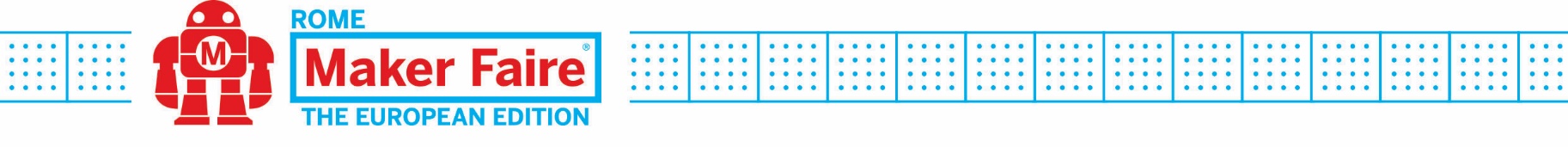 Torna “The Big Hack” in versione digitaleUn weekend non-stop di creatività, tecnologia e condivisioneDa venerdì 9 a domenica 11 aprile 2021Roma, 24 marzo 2021 - Dopo il successo delle precedenti edizioni, torna in una veste nuova e interamente digitale “The Big Hack”, l’evento dove i partecipanti possono condividere le conoscenze e liberare la propria creatività per sviluppare applicazioni innovative capaci di migliorare molti aspetti della vita quotidiana di tutti noi.Giunto alla quinta edizione, “The Big Hack” è promosso da Regione Campania ed è uno degli appuntamenti più importanti della Maker Faire Rome – The European Edition, promossa dalla Camera di Commercio di Roma e organizzata dalla sua Azienda speciale Innova Camera. “The Big Hack” è organizzato in collaborazione con l’Università degli Studi di Napoli “Federico II” e la Apple Developer Academy. L’hackathon si svolgerà dal 9 all’11 aprile con una maratona di programmazione in cui sviluppatori, maker, ingegneri, designer, comunicatori, esperti di UX e UIX, studenti e appassionati di tecnologia si uniscono in team e, con l’aiuto di mentor esperti, sviluppano prototipi di progetti hardware e software e accrescono le proprie competenze in modo innovativo e divertente. Sono già online le prime sei challenge lanciate da Eni, STMicroelectronics, Acea, Terna, Ente Autonomo Volturno, MSD Italia; altre sono in arrivo. Due le macrosessioni della manifestazione: la prima dedicata all’Open Innovation e la seconda all’Health.La partecipazione è gratuita ed è rivolta a team composti da un minimo di 3 a un massimo di 5 persone oppure a singoli innovatori che verranno inseriti in squadre formate dall’organizzatore in considerazione del profilo e dell’esperienza.Ciascun promotore mette in palio un premio da assegnare al team vincitore della propria sfida.Al termine dell’hackathon, i lavori elaborati saranno valutati da una giuria di esperti sulla base di vari criteri quali l’attinenza del progetto alle challenge proposte, chiarezza e completezza dello stesso, utilità, creatività e innovazione.“The Big Hack – spiega Lorenzo Tagliavanti, Presidente della Camera di Commercio di Roma - è un appuntamento molto partecipato e consolidato che si ripete, con successo, da anni e sono orgoglioso che anche in questo difficile 2021 siamo riusciti ad organizzarlo. Fin da ora ringrazio tutte le Istituzioni pubbliche coinvolte in questo evento e le grandi aziende private che hanno aderito con entusiasmo a questa prima versione digitale, proponendo le loro challenge su temi ambientali e sostenibili quanto mai attuali. The Big Hack rappresenta, infatti, una grande occasione per i giovani che si affacciano al mondo del lavoro perché hanno l’opportunità di entrare in contatto diretto con le imprese. A loro volta le aziende hanno modo di conoscere e valutare il talento di questi ragazzi”.“Il nostro appuntamento con i giovani e la loro creatività – commenta Valeria Fascione, Assessore alla Ricerca, Innovazione e Startup della Regione Campania - diventa ancora più disruptive e si sposta sula Rete perché l’innovazione non può fermarsi, nemmeno in questo momento difficile, anzi abbiamo ancora più bisogno di nuovi modelli e visioni per affrontare le sfide quotidiane. In queste cinque edizioni The Big Hack è stato ospitato sempre in location di grande fascino e suggestione: dalla piazza più iconica di Napoli alle sontuose sale del Museo di Capodimonte. Quest’anno l’hackathon evolve e si consolida in una piattaforma stabile per condividere idee, creatività, accrescendo le competenze digitali dei nostri giovani in modo innovativo”. Le challenge nel dettaglio, il programma, i premi e il regolamento sono pubblicati sul sito https://2021.thebighack.makerfairerome.eu/. “The Big Hack” si inserisce nelle azioni intraprese in occasione della Maker Faire Rome e nell’ambito della collaborazione con Regione Campania – Sviluppo Campania, di cui al “Piano Operativo per la valorizzazione, il rafforzamento e l’apertura dell’ecosistema regionale R&I” e grazie al contributo della Commissione Europea a valere sul Fondo Europeo per lo Sviluppo Regionale 2014-2020.Per ulteriori informazioni: thebighack@makerfairerome.eu Seguici sui principali social network cercando #thebighack2021Ufficio stampa: tel. 06-6781178 – ufficiostampa@innovacamera.it – press@makerfairerome.eu